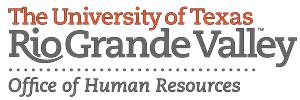 A & P Performance Evaluation FormEMPLOYEE INFORMATIONEVALUATION INFORMATIONAppraisal Period Start DateAppraisal Period End Date1	Evidence of Strong LeadershipSelf-Evaluation:Supervisor Response:2	Evidence of Good Fiscal and/or Administrative ManagementSelf-Evaluation:Supervisor Response:3	Evidence of Creativity and InnovationSelf-Evaluation:Supervisor Response:4	Evidence of Interpersonal and Communication SkillsSelf-Evaluation:Supervisor Response:5	Evidence of Commitment to Customer Service [Please Define Who Your Principal “Customers” Are]Self-Evaluation:Supervisor Response:6	List of Three to Five Most Significant Accomplishments in the Past YearSelf-Evaluation:Supervisor Response:7	Overall Evaluation of PerformanceSelf-Evaluation:Supervisor Response:8	Goals for the Coming YearSelf-Evaluation:Supervisor Response:9	Individual Development PlanSelf-Evaluation:Supervisor Response: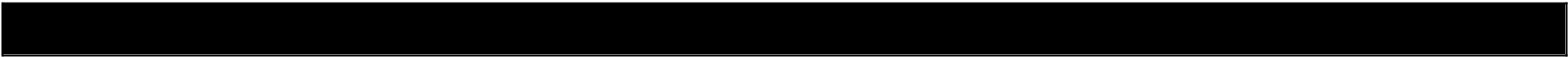 SUPERVISOR SECTIONI acknowledge that this document reflects my evaluation of the employee’s performance and that it is accurate and true. I also acknowledge that prior to submission of this document to The Office of Human Resources, I reviewed this evaluation, and further discussed the essential functions of the position with the employee.Supervisor Signature	Supervisor Printed Name	Supervisor Job Title	Date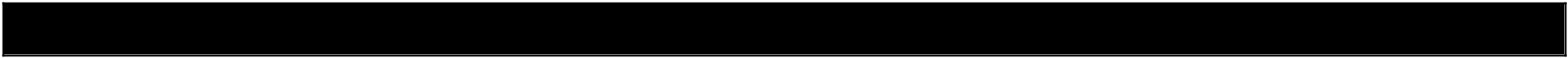 EMPLOYEE SECTIONBy signature, I acknowledge that I discussed this evaluation with my supervisor and reviewed the evaluation, it does not imply agreement. I understand that I may receive a copy of this appraisal upon request.Employee Signature	Employee Printed Name	Employee Job Title	Date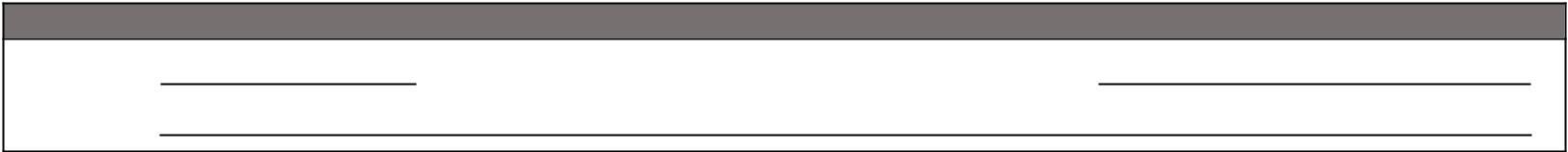 For Human Resource Use OnlyDate Entered:	Processed By :Comments:Last NameFirst NameEmployee IDPosition TitleDepartmentDivision